Complaint Letter to HR about Manager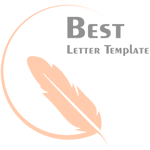 Date - November 28, 2019To,Chris StocksHR at New Moon Production Services Sao Palo 23763, Texas USASubject - Complaint Letter Against ManagerDear Sir,I'm writing this formal letter of complaint against our manager named   	 under whom I have been working now for a number of months. Here at the workplace of the company I'm being made the continuous victim of the hostile and life-threatening environment. I have always been one of the most hard-working employees of the company for about a decade now and am proud of my noble work with the company. However, things are changing quite a fast now as I'm being targeted by my manager at the workplace on a continuous day-to-day basis.The manager has been after me to find the faults in my work which has always been perfect as per the requirement of the company. I understand that this is a deliberate move from the manager to trouble me and ultimately push me to resign. I'm now left with no other option but to plead for help and escape. I wish to continue working with the company but these intimidating and harassing vibes from the management are haunting me. I believe my grievances of the complaint letter would be heard by you. Kindly feel free to reach me out either personally or on the calling platform.Thanks & Regards